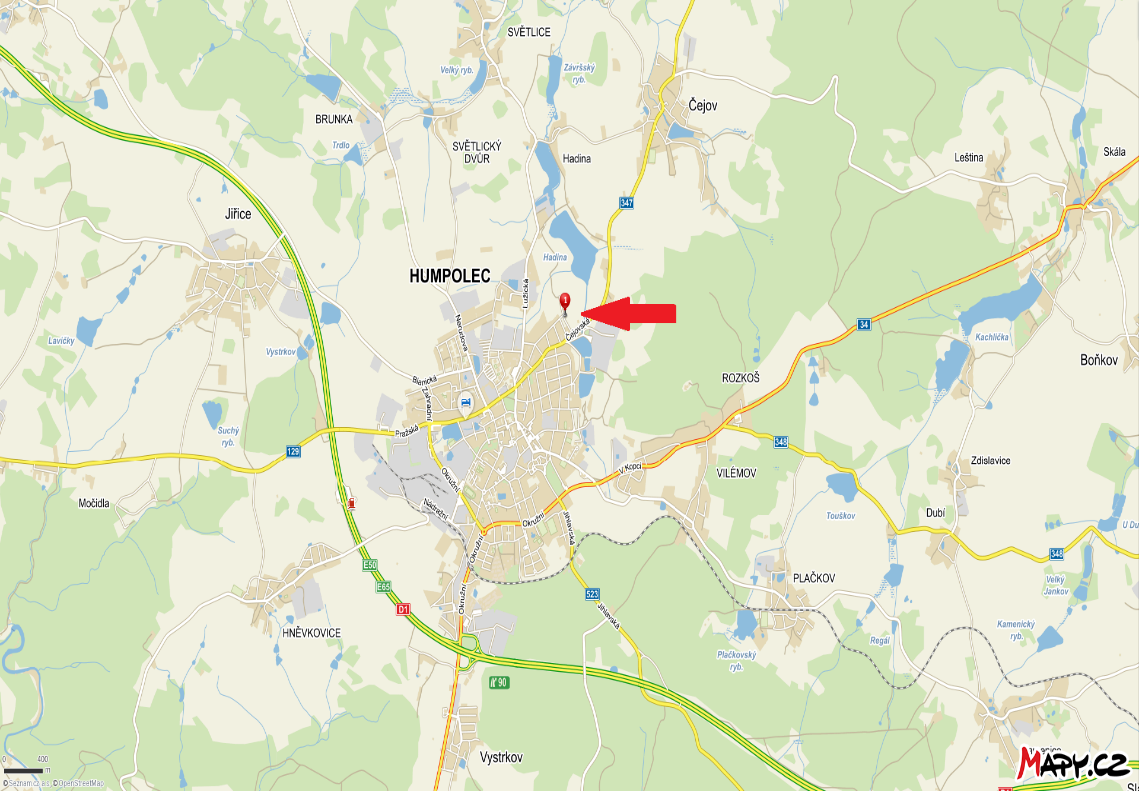 Místo:			Jezdecké závodiště Zlatá podkova                                     ul . Arbesova x ul. Luční, HumpolecGPS: 			Loc: 49°32'58"N, 15°21'55.66"EČESKOMORAVSKÁ  MYSLIVECKÁ JEDNOTA, z. s.OKRESNÍ MYSLIVECKÝ SPOLEK PELHŘIMOV
Na Obci 1879, 393 01 Pelhřimov
IČ: 67777546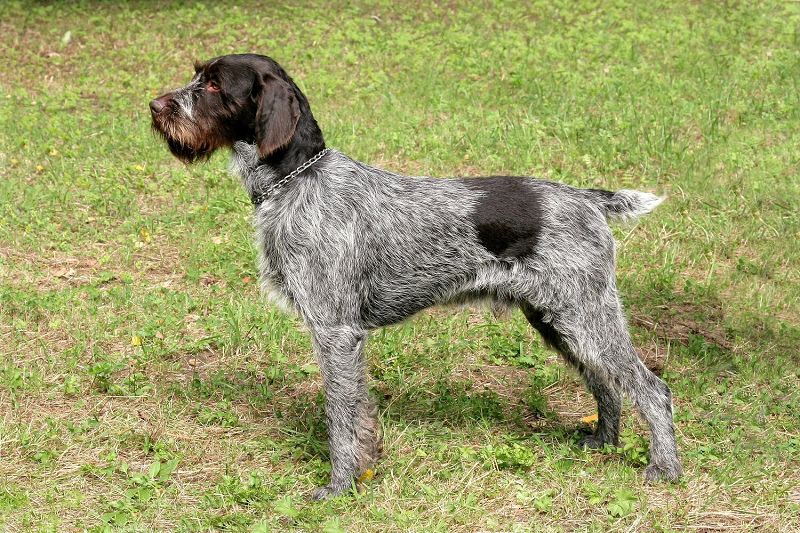 Pořádá dne 22.5.2021PODZIMNÍ  ZKOUŠKYOhařů a ostatních plemenv Mysliveckém spolkuHumpolec
      Sraz a zahájení na jezdeckém 
        závodišti Zlaté podkovyPROPOZICENA PODZIMNÍ ZKOUŠKY ohařů a ostatních plemenpořádané dne 22.5.2021 v MS HumpolecOrganizační výbor:Ředitel zkoušek: Jiří PalánZástupce pořádajícího MS: Aneta Limburská, tel.: 732 679 824 
Pověřená osoba: Ing. Vlastimil Šebesta Rozhodčí deleguje: ČMMJ z.s., OMS PelhřimovVŠEOBECNÉ PODMÍNKY:zkouší se dle platného zkušebního řádu ČMMJ Praha s platností od 1.1.2020během zkoušek je nutné dodržovat „Řád ochrany zvířat při zkouškách lovecké upotřebitelnosti, nebo svodu loveckých psů, schváleného na ÚKOZ dne 23.2.2006vedoucí psa musí být myslivecky ustrojen, mít u sebe průkaz původu psa, potvrzení o vakcinaci psa, zbraň a náboje, doklady ke zbrani, lovecký lístek a doklad o pojištěnívůdce, který není držitelem lovecké zbraně, si zajistí doprovod s loveckou zbranínemocní psi a háravé feny nebudou ke zkouškám připuštěnipořadatel neručí za škody způsobené psem, za jeho zranění či jeho případnou ztrátu poslední uzávěrka přihlášek je 10.5.2021základní poplatek za zkoušky je 1 800,- Kč,
pro členy ČMMJ je poplatek 900,- Kč,
pro členy ČMMJ OMS Pelhřimov je poplatek 800,- Kč.
Poplatek je možno uhradit bankovním převodem na účet MONEY BANK 501203834/0600 pod variabilním symbolem uveďte datum konání akce ve formátu 20210522, do zprávy pro příjemce uveďte jméno a příjmení majitele psa zkoušky se konají za každého počasí.VETERINÁRNÍ PODMÍNKY:Všichni psi budou opatřeni průkazem o vakcinaci, obsahujícím záznam o provedené vakcinaci proti vzteklině, psince a parvoviróze v době od 30dnů do jednoho roku před pořádáním akce, které se zúčastní.UPOZORNĚNÍ POŘADATELE:Upozornění na dodržování povinnosti držitelů zbrojního průkazu včetně požívání alkoholických nápojů (§ 29 zákona č.119/2002 Sb.) Program:Sobota 22.05.20217.30 sraz rozhodčích a současně porada rozhodčích 7.45 sraz všech účastníků zkoušek 8.00 – 8.30 veterinární přejímka, zahájení,
                   organizace zkoušek a rozlosování do skupin8.45 předvedení psů dle ZŘ pro jednotlivá plemena16.00 – 17.00 předpokládané ukončení zkoušek, vyhlášení 
                       výsledků, předání dokladů o vykonané zkoušce                Občerstvení NEBUDE zajištěno.  ZKOUŠKY BUDOU POŘÁDÁNY V SOULADU S V DEN KONÁNÍ PLATNÝMI PROTIEPIDEMICKÝMI OPATŘENÍMI. 
ŽÁDÁME O JEJICH RESPEKTOVÁNÍ.